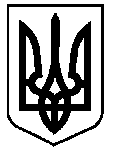 УКРАЇНАВЕРХОВИНСЬКА СЕЛИЩНА  РАДАВЕРХОВИНСЬКОГО РАЙОНУ ІВАНО-ФРАНКІВСЬКОЇ ОБЛАСТІВ И К О Н А В Ч И Й   К О М І Т Е ТР І Ш Е Н Н Я №383від 26  вересня  2023 рокуселище  ВерховинаПро  призупинення діяльності Бережницької початкової школи – філії опорного закладу  загальної середньої освіти «Криворівнянського ліцею ім.М.ГрушевськогоВерховинської селищної ради»      	Відповідно до статей 32, 59 Закону України «Про місцеве самоврядування в Україні»,  абз.3. ч.3 ст. 38 ЗУ «Про повну загальну середню освіту» ,  статті 40 Кодексу законів про працю, у зв`язку з відсутністю учнів з метою забезпечення рівного доступу дітей до якісної освіти, додержання вимог законодавства щодо фінансування освітнього процесу та приведення освітньої  мережі у відповідність до вимог законодавства України, враховуючи клопотання відділу освіти, виконком селищної радиВИРІШИВ:1. Призупинити діяльність Бережницької початкової школи – філії опорного закладу загальної середньої освіти «Криворівнянського ліцею ім.М.Грушевського Верховинської селищної ради» з 01 вересня 2023 року.2. Начальнику відділу освіти, молоді та спорту Верховинської селищної ради (Ірині Сумарук):2.1. забезпечити виконання даного рішення згідно вимог чинного законодавства;2.2. забезпечити збереження приміщення та майна закладу Бережницької початкової школи – філії опорного закладу загальної середньої освіти Криворівнянського ліцею ім. М.Грушевського Верховинської селищної ради;2.3. у разі збільшення кількості учнів Бережницької початкової школи – філії опорного закладу загальної середньої освіти «Криворівнянського ліцею ім. М.Грушевського Верховинської селищної ради» відповідно до вимог чинного законодавства, звернутися до Верховинської селищної ради щодо відновлення діяльності Бережницької початкової школи – філії опорного закладу загальної середньої освіти Криворівнянського ліцею ім. М.Грушевського Верховинської селищної ради.3. Відділу загально-організаційного та інформаційно-аналітичного забезпечення Верховинської селищної ради (В.Данилюк) опублікувати дане рішення на офіційному сайті Верховинської селищної ради.4.  Контроль за виконанням рішення покласти на заступника селищного голови з питань діяльності виконавчих органів ради Оксану Чубатько.Заступник селищного голови з питань діяльності виконавчих органів ради                           Оксана ЧУБАТЬКОСекретар  ради                                                                  Петро АНТІПОВ